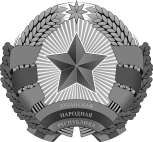      ГОСУДАРСТВЕННОЕ УЧРЕЖДЕНИЕ   ЛУГАНСКОЙ НАРОДНОЙ РЕСПУБЛИКИ   «ЦЕНТР КУЛЬТУРЫ И ДОСУГА Г. РОВЕНЬКИ»ул. Парковая, 13,  г. Ровеньки, 94701, Луганская Народная Республикакод ЕГРЮЛ 62002340, тел. (06433) 5-05-22, E-mail: kzcdn13@mail.ru  Исх. № _13___ от _15.06.2021г.Руководителям юридических лиц и физическим лицам-предпринимателям, осуществляющим продажу материалов, окозание услуг  на территории Луганской Народной Республики по безналичному расчету ЗАПРОС О ПРЕДОСТАВЛЕНИИ ЦЕНОВОЙ ИНФОРМАЦИИ         Государственное учреждение Луганской Народной Республики «Центр культуры и досуга г. Ровеньки» (далее-Заказчик), руководствуясь подпунктом 2 пункта 1 Инструкции по проведению заказчиками мониторинга цен на закупаемые товары, работы и услуги (Приложение №3 к Порядку закупки товаров, работ и услуг на территории Луганской Народной Республики, утвержденному постановлением Совета Министров Луганской Народной Республики от 29.12.2015 № 02-04/408/15 (в редакции постановления Совета Министров Луганской Народной Республики от 24.07.2018 №442/18), проводит мониторинг цен на услуги по:Стоимость указанных Услуг должна быть актуальной до 31.12.2021г.Срок действия договора с момента подписания до 31.12.2021г.Стоимость услуги  в течение срока действия договора не может быть увеличена.Срок поставки услуги июнь – декабрь 2021г.Место оказания услуги устанавливается заказчиком. Форма оплаты – безналичный расчет, оплата за оказанные Услуги осуществляется в течении 10 (десяти) банковских дней с момента подписания Акта оказанных Услуг, при наличии бюджетного финансирования.            В ответе на запрос должны определяться цена единицы Услуги и общая цена договора, срок действия предлагаемой цены, также необходимо указать код оказываемой услуги на основе Государственного классификатора продукции и услуг ДК 016:2010, по показателю пятого знака (классификационная группировка "категория") с указанием в скобках конкретного названия услуги  согласно уставных документов.            Вместе с тем просим предоставить копии следующих документов:- устава или положения (при наличии);- свидетельства о государственной регистрации;- справки о взятии на учет налогоплательщика;- специального разрешения (при наличии).           Данный запрос о предоставлении ценовой информации не является извещением о проведении закупки и не влечет за собой возникновение каких-либо обязательств со стороны Заказчика.           Свои предложения (ценовую информацию) Вы можете направить (на безвозмездной основе) Заказчику в срок до 10:00 18 июня 2021 г. любым из нижеперечисленных способов:-    нарочно: г. Ровеньки, ул. Парковая, 13;-    на адрес электронной почты: kzcdn13@mail.ru в форме электронного документа с подписью и печатью (сканкопию).Директор ГУ ЛНР "ЦКД г. Ровеньки"                                                   О.В.Черненко № п/пНаименованиеКоличество1Техническая проверка правильности работы 3-фазного электросчетчика трансформаторного включения со снятием пломб без последующей опломбировки в электроустановках напряжением до 1000 В – 1эл/сч.;32Техническая проверка правильности работы ранее распломбированного 3-фазного электросчетчика трансформаторного включения с последующей опломбировкой в электроустановках напряжением до 1000В – 1эл/сч.33Внеочередная техническая проверка правильности работы 3-фазного электросчетчика в электроустановках напряжением до 1000В – 1эл/сч.3